УТВЕРЖДАЮДекан ФОИГ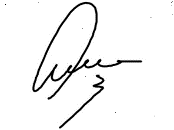                    В.В. Янч«2» декабря 2022 г.РАСПИСАНИЕ ЗАНЯТИЙПОДГОТОВИТЕЛЬНОГО ОТДЕЛЕНИЯ ФАКУЛЬТЕТА ОБУЧЕНИЯ ИНОСТРАННЫХ ГРАЖДАН НА I СЕМЕСТР 2022 – 2023 УЧЕБНОГО ГОДАс 05.12.22 по 10.12.22ГРУППА 1ПРОФИЛЬ: культура и искусствоСпециалист ФОИГ							Е.В. Соротокина№ времяПонедельник515.05-16.25Русский язык как иностранныйПреподаватель Соротокина Е.В.  (Московский проспект, 33, 128, учебный корпус 1)Понедельник616.40-18.00Русский язык как иностранныйПреподаватель Соротокина Е.В.  (Московский проспект, 33, 128, учебный корпус 1)Вторник515.05-16.25Русский язык как иностранныйСт. преподаватель Денисенко Т.С.  (ул. Суворова, 25/15, учебный корпус 2)Вторник616.40-18.00Русский язык как иностранныйСт. преподаватель Денисенко Т.С.  (ул. Суворова, 25/15, учебный корпус 2)Среда515.05-16.25Русский язык как иностранныйПреподаватель Соротокина Е.В.  (Московский проспект, 33, 141, учебный корпус 1)Среда616.40-18.00Русский язык как иностранныйПреподаватель Соротокина Е.В.  (Московский проспект, 33, 141, учебный корпус 1)Четверг515.05-16.25Русский язык как иностранныйПреподаватель Соротокина Е.В.  (Московский проспект, 33, 113, учебный корпус 1)Четверг616.40-18.00Русский язык как иностранныйПреподаватель Соротокина Е.В.  (Московский проспект, 33, 113, учебный корпус 1)Пятница515.05-16.25Русский язык как иностранныйСт. преподаватель Денисенко Т.С.  (ул. Суворова, 25/15, учебный корпус 2)Пятница616.40-18.00Русский язык как иностранныйСт. преподаватель Денисенко Т.С.  (ул. Суворова, 25/15, учебный корпус 2)